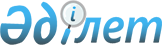 Целиноград аудандық мәслихатының 2022 жылғы 27 желтоқсандағы № 213/38-7 "2023-2025 жылдарға арналған Ақмол ауылдық округінің бюджеті туралы" шешіміне өзгерістер енгізу туралыАқмола облысы Целиноград аудандық мәслихатының 2023 жылғы 28 қарашадағы № 83/13-8 шешімі
      Целиноград аудандық мәслихаты ШЕШІМ ҚАБЫЛДАДЫ:
      1. Целиноград аудандық мәслихатының "2023-2025 жылдарға арналған Ақмол ауылдық округінің бюджеті туралы" 2022 жылғы 27 желтоқсандағы № 213/38-7 (Нормативтік құқықтық актілерді мемлекеттік тіркеу тізілімінде № 177349 болып тіркелген) шешіміне келесі өзгерістер енгізілсін:
      1 тармақ жаңа редакцияда жазылсын:
      "1. 2023-2025 жылдарға арналған Ақмол ауылдық округінің бюджеті тиісінше 1, 2 және 3 қосымшаларға сәйкес, соның ішінде 2023 жылға келесі көлемдерде бекітілсін:
      1) кірістер – 287 761,5 мың теңге, соның ішінде:
      салықтық түсімдер – 67 278,3 мың теңге;
      негізгі капиталды сатудан түсетін түсімдер – 12 430,0 мың теңге;
      трансферттердің түсімдері – 208 053,2 мың теңге;
      2) шығындар – 287 761,5 мың теңге;
      3) қаржы активтерімен операциялар бойынша сальдо – 0,0 мың теңге;
      4) бюджет тапшылығы (профициті) – 0,0 мың теңге;
      5) бюджет тапшылығын қаржыландыру (профицитін пайдалану) – 0,0 мың теңге.";
      көрсетілген шешімнің 1, 4-қосымшалары осы шешімнің 1, 2-қосымшаларына сәйкес жаңа редакцияда жазылсын.
      2. Осы шешім 2023 жылғы 1 қаңтардан бастап қолданысқа енгізіледі.
      "КЕЛІСІЛДІ"
      2023 жылғы 28 қараша Ақмол ауылдық округінің 2023 жылға арналған бюджеті 2023 жылға арналған аудандық бюджеттен нысаналы трансферттер
					© 2012. Қазақстан Республикасы Әділет министрлігінің «Қазақстан Республикасының Заңнама және құқықтық ақпарат институты» ШЖҚ РМК
				
      Целиноград аудандық мәслихатының төрағасы

Л.Конарбаева

      Целиноград ауданының әкімі

Б.Оспанбеков

      "Целиноград ауданыныңэкономика және қаржы бөлімі"мемлекеттік мекемесініңбасшысы

Б.Куликенов
2023 жылғы 28 қарашаЦелиноград аудандық
мәслихатының
2023 жылғы 28 қарашадағы
№ 83/13-8 шешіміне
1-қосымшаЦелиноград аудандық
мәслихатының
2022 жылғы 27 желтоқсандағы
№ 213/38-7 шешіміне
1-қосымша
Санаты
Санаты
Санаты
Санаты
Сома,
мың теңге
Сыныбы
Сыныбы
Сыныбы
Сома,
мың теңге
Кіші сыныбы
Кіші сыныбы
Сома,
мың теңге
Атауы
Сома,
мың теңге
1
2
3
4
5
I. Кірістер
287 761,5
1
Салықтық түсімдер
67 278,3
01
Табыс салығы 
36 263,3
2
Жеке табыс салығы
36 263,3
04
Меншiкке салынатын салықтар
28 756,0
1
Мүлiкке салынатын салықтар
638,0
3
Жер салығы
1 061,2
4
Көлiк құралдарына салынатын салық
27 055,2
05
Тауарларға, жұмыстарға және көрсетілетін қызметтерге салынатын iшкi салықтар
2 259,0
3
Табиғи және басқа да ресурстарды пайдаланғаны үшiн түсетiн түсiмдер
805,7
4
Кәсiпкерлiк және кәсiби қызметтi жүргiзгенi үшiн алынатын алымдар
1 453,3
3
Негізгі капиталды сатудан түсетін түсімдер
12 430,0
03
Жердi және материалдық емес активтердi сату
12 430,0
1
Жерді сату
10 000,0
2
Материалдық емес активтерді сату
2 430,0
4
Трансферттердің түсімдері 
208 053,2
02
Мемлекеттiк басқарудың жоғары тұрған органдарынан түсетiн трансферттер
208 053,2
3
Аудандардың (облыстық маңызы бар қаланың) бюджетінен трансферттер
208 053,2
Функционалдық топ
Функционалдық топ
Функционалдық топ
Функционалдық топ
Сома,
мың теңге
Бюджеттік бағдарламалардың әкімшісі
Бюджеттік бағдарламалардың әкімшісі
Бюджеттік бағдарламалардың әкімшісі
Сома,
мың теңге
Бағдарлама
Бағдарлама
Сома,
мың теңге
Атауы
Сома,
мың теңге
1
2
3
4
5
II. Шығындар
287 761,5
01
Жалпы сипаттағы мемлекеттiк қызметтер
103 425,3
124
Аудандық маңызы бар қала, ауыл, кент, ауылдық округ әкімінің аппараты
103 425,3
001
Аудандық маңызы бар қала, ауыл, кент, ауылдық округ әкімінің қызметін қамтамасыз ету жөніндегі қызметтер
47 677,3
022
Мемлекеттік органның күрделі шығыстары
55 748,0
06
Әлеуметтiк көмек және әлеуметтiк қамсыздандыру
13 049,7
124
Аудандық маңызы бар қала, ауыл, кент, ауылдық округ әкімінің аппараты
13 049,7
003
Мұқтаж азаматтарға үйде әлеуметтiк көмек көрсету
13 049,7
07
Тұрғын үй-коммуналдық шаруашылық
153 786,5
124
Аудандық маңызы бар қала, ауыл, кент, ауылдық округ әкімінің аппараты
153 786,5
008
Елді мекендердегі көшелерді жарықтандыру
52 500,0
011
Елді мекендерді абаттандыру мен көгалдандыру
101 286,5
12
Көлiк және коммуникация
17 500,0
124
Аудандық маңызы бар қала, ауыл, кент, ауылдық округ әкімінің аппараты
17 500,0
013
Аудандық маңызы бар қалаларда, ауылдарда, кенттерде, ауылдық округтерде автомобиль жолдарының жұмыс істеуін қамтамасыз ету
17 500,0
III. Таза бюджеттік кредиттеу
0,0
IV. Қаржы активтерімен операциялар бойынша сальдо 
0,0
V. Бюджет тапшылығы (профициті) 
0,0
VI. Бюджет тапшылығын қаржыландыру (профицитін пайдалану)
0,0Целиноград аудандық
мәслихатының
2023 жылғы 28 қарашадағы
№ 83/13-8 шешіміне
2-қосымшаЦелиноград аудандық
мәслихатының
2023 жылғы 27 желтоқсандағы
№ 213/38-7 шешіміне
4-қосымша
Атауы
Сома,
мың тенге
1
2
Барлығы, оның ішінде:
144 477,2
Ағымдағы нысаналы трансферттер, оның ішінде:
144 477,2
ауыл, ауылдық округ әкімі аппараттарының ағымдағы ұстауына
40 462,0
Целиноград ауданының сот ғимаратын күрделі жөндеуге жобалау-сметалық құжаттаманы әзірлеуге
4 600,0
материалдық-техникалық базаны нығайтуға
1 148,0
мұқтаж азаматтарға үйде әлеуметтiк көмек көрсетуге
992,7
ауылдық елді мекендерде жарықтандыруға
25 000,0
ауылдық елді мекендерде аббатандыру мен көгаландыруға
64 628,5
жолдарды күтіп ұстауға
7 646,0